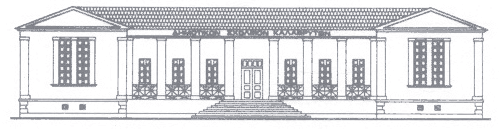 Δημοτικό  Μουσείο  Καλαβρυτινού  ΟλοκαυτώματοςΣυγγρού 1-5, 250  01 Καλάβρυτα,  Τηλ. & Fax:  26920  23646E-mail:   info@dmko.gr///www.dmko.grΚαλάβρυτα 29-04-2017                                     Αριθ. Πρωτ. 40Π Ρ Ο Σ Κ Λ Η Σ ΗΠρος:Όπως ο πίνακας ΑποδεκτώνΣας προσκαλούμε σε συνεδρίαση του Διοικητικού Συμβουλίου του Δημοτικού Μουσείου Καλαβρυτινού Ολοκαυτώματος, που θα πραγματοποιηθεί στη Βιβλιοθήκη του σχολικού συγκροτήματος «Ευσέβιος Κηπουργός» στις 2 Μαΐου 2017 ημέρα Τρίτη και ώρα 20.00 με τα παρακάτω θέματα ημερήσιας διάταξης:Περί του εορτασμού της Διεθνούς Ημέρας των Μουσείων 18 Μαΐου 2017-Οριστικοποίηση του Προγράμματος της εκδήλωσης της 19ης Μαΐου 2017 για την τιμητική διάκριση του ΔΜΚΟ από το ICOM.Περί της επανέκδοσης βιβλίων, επανεκτύπωσης εισιτηρίων και προμήθειας αναμνηστικών αντικειμένων πωλητηρίου. Ο Πρόεδρος του Δ.ΣΧρίστος ΦωτεινόπουλοςΤακτικά ΜέληΧαλμούκης Θεόδωρος ΑντιπρόεδροςΚαρύδη ΜαρίαΠαναγόπουλος Θεοδόσης Σαρδελιάνος Φίλιππος Αναπληρωματικά ΜέληΣπανός ΒασίλειοςΜπίρμπας Αλέξιος Χάμψα Ελένη Παπαναγιώτου Ευτυχία Παπαγεωργίου ΘεοφάνηςΚΟΙΝΟΠΟΙΗΣΗ: κ. Δήμαρχο Καλαβρύτων, παρακαλούμενο να παραστεί στη συνεδρίαση.-Τοπικά Μ.Μ.Ε.